 О проведении выборочного федерального статистического наблюдения по вопросам использования населением информационных технологий и информационно-телекоммуникационных сетей                      в сентябре и октябре 2023 года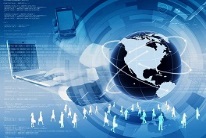 Ежегодно во всех субъектах Российской Федерации Федеральной службой государственной статистики одновременно с выборочным обследованием рабочей силы проводится выборочное федеральное статистическое наблюдение по вопросам использования населением информационных технологий и информационно-телекоммуникационных сетей (ИКТ).В 2023 году наблюдение  пройдет в 2 этапа: с 18 по 24 сентября и с 16 по 22 октября и коснется всех регионов Российской Федерации, в том числе и Чеченской Республики.Первый этап  проводится с 18 по 24 сентября по следующим населенным пунктам: г.Грозный, г.Гудермес,  с.Ачхой-Мартан  Ачхой-Мартановского муниципального района, с.Надтеречное Надтеречного муниципального района и  с.Аллерой  Курчалоевского муниципального района. Второй этап   с 16 по 22 октября: г.Грозный, г.Урус-Мартан, с.Алхан-Юрт Урус-Мартановского муниципального района, с.Шуани Гудермесского муниципального района и с.Новые-Атаги Шалинского муниципального района.Достоверная статистическая информация об использовании ИКТ населением является одной из важнейших составляющих для принятия управленческих решений Правительством Российской Федерации, федеральными и региональными органами власти для дальнейшего улучшения качества жизни населения.В ходе опроса представители Федеральной службы государственной статистики зададут вопросы о наличии и использовании стационарных компьютеров и мобильных телефонов, об использовании сети Интернет для обучения, общения, совершения покупок, получения государственных услуг.Опрос населения будет осуществляться интервьюерами, имеющими при себе специальные удостоверения, которые действительны при предъявлении паспорта.Первичные статистические данные, полученные в ходе анкетирования членов домохозяйств, являются конфиденциальными, не подлежат разглашению. Обработка персональных данных осуществляется при условии их обязательного обезличивания.Более подробную информацию о выборочном обследовании населения по вопросам использования ИКТ населением можно получить в Чеченстате по телефону                          8 (8712) 21-22-34.Итоги проведенных ранее наблюдений опубликованы на сайте Росстата по адресу https://rosstat.gov.ru/free_doc/new_site/business/it/ikt22/index.html